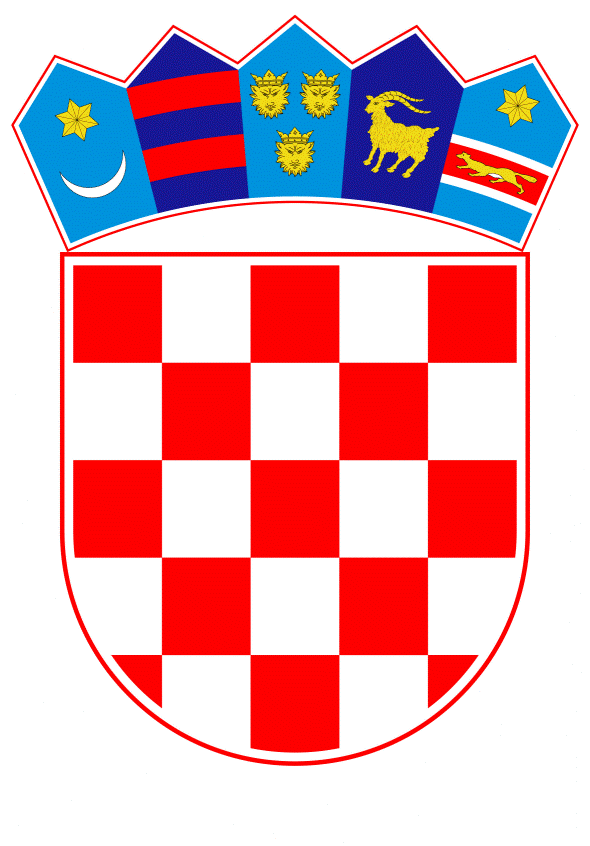 		VLADA REPUBLIKE HRVATSKE	Zagreb, 3. listopada 2019.PREDLAGATELJ:	Ministarstvo upravePREDMET:	Prijedlog zaključka o ponovnom prebrojavanju potpisa birača i njihove vjerodostojnosti iz zahtjeva za raspisivanje državnog referenduma građanske inicijative "Narod odlučuje" o promjeni izbornog zakonodavstva, kao i građanske inicijative "Istina o Istanbulskoj" (predlagatelj: Klub zastupnika Mosta nezavisnih lista u Hrvatskom saboru) - davanje mišljenja Hrvatskome saboru Banski dvori | Trg Sv. Marka 2  | 10000 Zagreb | tel. 01 4569 222 | vlada.gov.hrPrijedlogKLASA: 	URBROJ: 		Zagreb,PREDSJEDNIKU HRVATSKOGA SABORAPredmet:	Prijedlog zaključka o ponovnom prebrojavanju potpisa birača i njihove vjerodostojnosti iz zahtjeva za raspisivanje državnog referenduma građanske inicijative "Narod odlučuje" o promjeni izbornog zakonodavstva, kao i građanske inicijative "Istina o Istanbulskoj" (predlagatelj: Klub zastupnika Mosta nezavisnih lista u Hrvatskom saboru) - mišljenje Vlade Veza:	akt Hrvatskoga sabora, KLASA: 014-01/19-01/03, URBROJ: 65-19-03, od 4. rujna 2019. Na temelju članka 122. stavka 2. Poslovnika Hrvatskoga sabora (Narodne novine, broj 81/13, 113/16, 69/17 i 29/18), Vlada Republike Hrvatske o Prijedlogu zaključka o ponovnom prebrojavanju potpisa birača i njihove vjerodostojnosti iz zahtjeva za raspisivanje državnog referenduma građanske inicijative "Narod odlučuje" o promjeni izbornog zakonodavstva, kao i građanske inicijative "Istina o Istanbulskoj" (predlagatelj: Klub zastupnika Mosta nezavisnih lista u Hrvatskom saboru), daje sljedećeM I Š L J E N J EVlada Republike Hrvatske predlaže Hrvatskome saboru da ne prihvati Prijedlog zaključka o ponovnom prebrojavanju potpisa birača i njihove vjerodostojnosti iz zahtjeva za raspisivanje državnog referenduma građanske inicijative "Narod odlučuje" o promjeni izbornog zakonodavstva, kao i građanske inicijative "Istina o Istanbulskoj" (dalje: Prijedlog zaključka), koji je predsjedniku Hrvatskoga sabora podnio Klub zastupnika Mosta nezavisnih lista u Hrvatskom saboru (dalje: Predlagatelj), podneskom od 3. rujna 2019. godine, iz sljedećih razloga:Točkom I. Prijedloga zaključka zahtjeva se ponovno prebrojavanje potpisa birača i njihove vjerodostojnosti iz zahtjeva za raspisivanje državnog referenduma građanske inicijative „Narod odlučuje“ o promjeni izbornog zakonodavstva, kao i građanske inicijative „Istina o Istanbulskoj“. Nadalje, točkom II. Prijedloga zaključka traži se da se za provedbu zahtjeva iz točke I. zaključka zaduži Državni zavod za statistiku.U obrazloženju Prijedloga zaključka Predlagatelj uspoređuje rezultate provjere broja i vjerodostojnosti potpisa birača iz Zahtjeva za raspisivanje državnog referenduma o Prijedlogu zakona o izmjenama Zakona o mirovinskom osiguranju Građanske inicijative „67 je previše“ (dalje: Zahtjev „67 je previše“) s rezultatima provjere broja i vjerodostojnosti potpisa birača iz zahtjeva za raspisivanje državnog referenduma Građanske inicijative „Istina o Istanbulskoj“, Građanske inicijative „Narod odlučuje“ o izmjeni članka 72. Ustava Republike Hrvatske te Građanske inicijative „Narod odlučuje“ o dopuni Ustava Republike Hrvatske člankom 72.a te razliku u broju nevažećih potpisa objašnjava provjerom i utvrđivanjem potpisa birača iz Zahtjeva „67 je previše“ od strane Državnog zavoda za statistiku „U postupku provjere broja i vjerodostojnosti potpisa građana Državni zavod za statistiku je metodom statističkog uzorka utvrdio da je svega 4,93% potpisa nevažeće što je gotovo dvostrukom manje nego što je od strane Ministarstva uprave i APIS-a utvrđenog kod kontrole broja i vjerodostojnosti potpisa vezanih uz zahtjev za raspisivanje državnog referenduma građanske inicijative „Narod odlučuje“ o promjeni izbornog zakonodavstva, kao i građanske inicijative „Istina o Istanbulskoj“… U svezi točke II. Zaključka predlaže se da Državni zavod za statistiku provede postupak provjere broja i vjerodostojnosti potpisa birača, a sukladno činjenici da je provjeru broja i vjerodostojnosti potpisa birača kod inicijative „67 je previše“ radilo upravo navedeno tijelo a sukladno zaključku Vlade Republike Hrvatske od 24. srpnja 2019. godine.“Iz citiranog teksta obrazloženja Prijedloga zaključka te točke II. Prijedloga zaključka proizlazi da je predlagatelj iz Izvješća o provedenoj provjeri broja i vjerodostojnosti potpisa birača te zakonitosti postupka prikupljanja potpisa birača iz Zahtjeva za raspisivanje državnog referenduma Građanske inicijative „67 je previše“ o Prijedlogu zakona o izmjenama Zakona o mirovinskom osiguranju (dalje: Izvješće), koje je Vlada Republike Hrvatske prihvatila na sjednici održanoj 29. kolovoza 2019., zaključio da je Državni zavod za statistiku provjeravao i utvrdio broj nevažećih potpisa birača iz Zahtjeva „67 je previše“. Iako je sasvim nejasno kako je do takvog zaključka došlo, s obzirom na jasan i nedvosmislen sadržaj Izvješća, u nastavku se prenosi dio Izvješća vezan uz zaduženja Ministarstva uprave, Državnog zavoda za statistiku i APIS IT d.o.o. radi otklanjanja nejasnoća:„U skladu s točkom 2. Zaključka Ministarstvo uprave je utvrdilo da 65 kutija sadrži 9.007 potpisnih lista s potpisima 745.486 birača.U skladu s točkom 3. Zaključka Državni zavod za statistiku utvrdio je, statističkom metodom slučajnog uzorka, uzorak od 599 potpisnih lista iz kojih će se provjeriti potpisi birača usporedbom podataka unesenih u potpisnu listu s podacima u registru birača. Državni zavod za statistiku naznačio je serijske brojeve potpisnih lista iz svake pojedine kutije iz kojih se imaju provjeriti potpisi.Prema odabiru Državnog zavoda za statistiku Ministarstvo uprave izdvojilo je naznačene potpisne liste i predalo ih 19. kolovoza 2019. godine Izvršitelju obrade podataka tvrtki APIS IT d.o.o. (u daljnjem tekstu: Izvršitelj) na provjeru.…Nakon izvršene provjere Izvršitelj je 26. kolovoza 2019. godine dostavio Ministarstvu uprave Izvješće prema kojemu je uneseno 51.156 potpisa birača, od toga je 47.488 ispravno/prihvaćeno, a 3.668 neispravno/nije prihvaćeno.…Izvješće Izvršitelja Ministarstvo uprave je dostavilo 26. kolovoza 2019. godine Državnom zavodu za statistiku radi procjene ukupnog broja i broja vjerodostojnosti potpisa birača. …Slijedom navedenoga Državni zavod za statistiku je utvrdio da je, temeljem provjere 49.952  potpisa birača, procjena broja vjerodostojnih potpisa birača: 708.713.“Imajući u vidu Zaključak Vlade Republike Hrvatske od 24. srpnja 2019. i Izvješće sasvim je jasno da je Državni zavod za statistiku odredio veličinu uzorka na temelju podataka dostavljenih od strane Ministarstva uprave u obliku tabličnog prikaza o broju kutija, broju potpisnih lista te broju potpisa te procijenio broj vjerodostojnih potpisa birača na temelju Izvješća Izvršitelja – APIS-a. Drugim riječima, Državni zavod za statistiku ni u jednom dijelu postupka provjere nije došao u dodir s potpisnim listama u fizičkom smislu, a kamo li da je neposredno vršio provjeru broja i vjerodostojnosti potpisa birača niti je to ikad ranije Državni zavod za statistiku radio kad se primjenjivala metoda statističkog uzorka, a na što Predlagatelja upućujemo na prethodna izvješća o provjeri broja i vjerodostojnosti potpisa birača. Izvršitelj – APIS je, sukladno dosadašnjoj praksi i po istim kriterijima, vršio provjeru broja i vjerodostojnosti potpisa birača iz Zahtjeva „67 je previše“ temeljem ugovora sklopljenog između APIS IT d.o.o. i Ministarstva uprave, kao što je vršio provjeru broja i vjerodostojnosti birača iz zahtjeva „Narod odlučuje“ i „Istina o Istanbulskoj“. Jedina razlika je što su se kod zahtjeva „Narod odlučuje“ i „Istina o Istanbulskoj“ provjeravali svi potpisi birača, a kod Zahtjeva „67 je previše“ uzorak potpisa birača. Naime, provjera potpisa birača statističkom metodom slučajnog uzorka može biti pouzdana samo u slučaju kad broj prikupljenih potpisa birača značajno premašuje broj potrebnih potpisa birača za raspasivanje referenduma. S obzirom da su predstavnici Organizacijskog odbora „67 je previše“ naveli da su prikupili gotovo dvostruko više od potrebnog broja potpisa birača za raspisivanje referenduma, a vodeći se načelom ekonomičnosti, prilikom provjere broja i vjerodostojnosti potpisa birača iz Zahtjeva „67 je previše“ primijenjena je statistička metoda slučajnog uzorka. Vezano uz navedeno, napominje se da je Građanska inicijativa „67 je previše“ predala gotovo dvostruko više potpisa Hrvatskom saboru od građanskih inicijativa „Narod odlučuje“ ili „Istina o Istanbulskoj“. Ne dovodeći ni na koji način u sumnju vjerodostojnost i točnost utvrđenih rezultata provjere broja i vjerodostojnosti potpisa birača iz zahtjeva „Narod odlučuje“  i „Istina o Istanbulskoj“, u nastavku se primjera radi ukazuje i na dosadašnja odstupanja u broju nevažećih potpisa. Tako je Građanska inicijativa „U ime obitelji“ iz Zahtjeva za raspisivanje referenduma o ustavnoj definiciji braka na uzorku od 22.322 potpisa birača imala 10,38% nevažećih. Građanska inicijativa „Narod odlučuje“ prilikom provjere svih potpisa birača iz Zahtjeva o izmjeni članka 72. Ustava RH imala je 9,91% nevažećih. Građanska inicijativa „Stožer za obranu hrvatskog Vukovara“ na uzorku od 40.118 potpisa birača imala je 3,75% nevažećih, a provjerom svih potpisa birača iz Zahtjeva o Prijedlogu zakona o izmjenama Zakona o radu, s Konačnim prijedlogom zakona utvrđeno je 11,40% nevažećih. Vezano uz transparentnost provjere potpisa birača iz zahtjeva „Narod odlučuje“ i „Istina o Istanbulskoj“, napominje se da je predstavnicima građanskih inicijativa kao i ostaloj zainteresiranoj javnosti bio omogućen uvid u potpise koji su prema Izvješću o provjeri broja i vjerodostojnosti potpisa birača te zakonitosti postupka prikupljanja potpisa birača iz zahtjeva za raspisivanje državnog referenduma Građanske inicijative „Narod odlučuje“ o izmjeni članka 72. Ustava Republike Hrvatske i „Narod odlučuje“ o dopuni Ustava Republike Hrvatske člankom 72.a te Građanske inicijative „Istina o Istanbulskoj“ proglašeni neispravnim, odnosno nevažećim.U odnosu na navode prema kojima Predlagatelj smatra da je Ustavni sud bio dužan utvrditi da ne postoji dovoljan broj valjanih potpisa birača, Predlagatelja se upućuje na relevantne dijelove Rješenja Ustavnog suda Republike Hrvatske, Broj: U-VIIR-3260/2018 od 18. prosinca 2018. godine.Slijedom svega navedenoga, Vlada Republike Hrvatske predlaže Hrvatskome saboru da ne prihvati Prijedlog zaključka.Za svoje predstavnike, koji će u vezi s iznesenim mišljenjem biti nazočni na sjednicama Hrvatskoga sabora i njegovih radnih tijela, Vlada je odredila Ivana Malenicu, ministra uprave te Josipu Rimac, Katicu Prpić i Darka Nekića, državne tajnike u Ministarstvu uprave. PREDSJEDNIKmr. sc. Andrej Plenković